Відділ освіти броварської районної державної адміністраціїКИЇВСЬКОЇ ОБЛАСТІсвітильнянський навчально-виховний комплекс «Загальноосвітня школа І-ІІІ ступенів – дошкільний навчальний заклад»вул. Макаренка, 16А с. Світильня Броварський район Київська область 07444 тел.: 30-2-12,  E-mail: svitylnia2015@ukr.net,  Web: www.svit-nvk.at.uaНАКАЗc. СвітильняПро перевід учнів 1-8, 10 класівВідповідно до Закону України «Про загальну середню освіту», наказу Міністерства освіти і науки України від 14.07.2015 № 762 «Про затвердження Порядку переведення учнів (вихованців) загальноосвітнього навчального закладу до наступного класу», зареєстрованого у Міністерстві юстиції 30.07.2015 р. за № 924/27369, листів Міністерства освіти і науки України від 09.06.2016 №1/9-296 «Про структуру 2016/2017 навчального року та навчальні плани загальноосвітніх навчальних закладів», від 13.03.2017 № 1/9-149 «Про проведення державної підсумкової атестації у загальноосвітніх навчальних закладах у 2016/2017 навчальному році», на виконання наказу департаменту освіти і науки Київської обласної державної адміністрації від 31.03.2017р. №109 «Про закінчення 2016/2017 навчального року та проведення державної підсумкової атестації учнів загальноосвітніх навчальних закладів Київської області», наказу відділу освіти Броварської РДА від 04.04.2017 року № 01-03/140 «Про закінчення 2016-2017 н.р. та проведення державної підсумкової атестації учнів загальноосвітніх навчальних закладів Броварського району» рішення педагогічної ради Світильнянського НВК від 25.05.2017 року, протокол № 5НАКАЗУЮ:Перевести до наступного класу таких учнів:З 1 до 2 класіАртеменка ВадимаБілого НазараГолуб ВладиславуКозаченко НадіюКравець СніжануЛиско СофіюМарченка ВладиславаМарченко ЮліюМожейка АрсеніяТкаченко АнгелінуЧерепанову КатеринуЗ 2 до 3 класуВдовіченка ТимофіяМироненка ДенисаХилька МаксимаОтроду БогданаКірячок БогдануГлощенюк СніжануШульгу ВладиславаЗ 3 до 4 класу Бартош АллуВечерю КаринуГерасименка ЄвгенаГришко МаринуДикун СофіюКірячок ДіануКоряченка ОлександраЛевченко ЄгораЛенько ЯнуМазурок НаталіюМальця ОлександраНагорного ПавлаНагорного ПетраТисяченко СофіюФорманюка ВладиславаЗ 4 до 5 класуВоронкову ОлександруГрабовенко МирославуКлімова ВадимаКомісаренка ВладиславаЛенько ВасилинуЛобановську ВалеріюМалець Дар’юМороза АртемаПанькіна ВладиленаСтепаненка Богдана Строкача ВладиславаЗ 5 до 6 класуВорону ВікторіюДавиденка ІванаДавиденка МихайлаВдовіченка МаркаКозаченко ВєруКолошу АндріяКондратюк ВіталінуМожейко АнастасіюМороз ВладиславуЗ 6 до 7 класуЛевченко АнастасіюМарченка МаксимаНідзельського АртемаПіддубного АртемаСоболь ОленуТемченко ТетянуЧернявську НаталіюДудіну ДіануЗ 7 до 8 класуГолуб АнастасіюДудку ІванаДуханова ОлександраКапустіна РостиславаМоісеєнка ДанилаСоболь АннуІльчук ЛюдмилуЗ 8 до 9 класуБогуша ВладиславаКороткевича ВладиславаОніщенка КирилаТимощенка БогданаШарпана АндріяГойду ДенисаЗ 10 до 11 класуБрагар ЛюдмилуСавотіну ВалеріюКондратюк СніжануГусєву ОленуАдаменка ОлегаКонтроль за виконанням даного наказу покласти на заступника директора з навчально-виховної роботи Мальковець Ж.О.Директор НВК                                                                                Т.М.Решотко« «15» червня 2017 р. № 51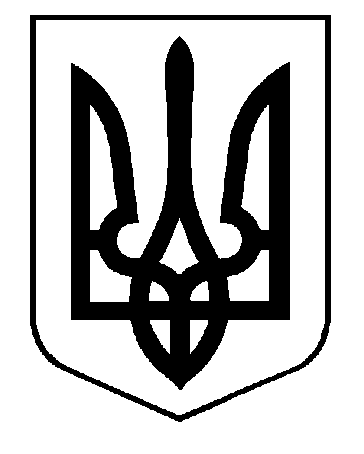 